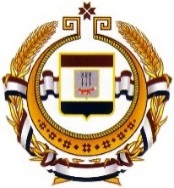 Совет директоровсредних профессиональных образовательных учрежденийРеспублики Мордовия«23» мая 2023 г.№ 334                 Информационное письмоОтчёто проведении  олимпиады по математике среди обучающихся профессиональных образовательных учреждений Республики МордовияС целью выявления наиболее одарённых студентов, умеющих находить оптимальные и верные решения, способных к индивидуальному соревнованию, проверки наличия у участников необходимого понятийного аппарата и инструментария для решения проблем математики (математического, системного, информационно – логического и технологического); общего подъёма математической культуры, интеллектуального уровня студентов        19 мая  2023 года проведена Республиканская олимпиада по математике на базе ГБПОУ РМ  «Саранский государственный промышленно-экономический колледж» в соответствии с планом Совета директоров СПОУ  РМ. В олимпиаде приняли участие 17 студентов из 17 СПОУ Республики Мордовия.ГБПОУ РМ «Саранский политехнический техникум»ГБПОУ РМ «Зубово-Полянский педагогический колледж»ГБПОУ РМ «Саранский электромеханический колледж» ГБПОУ РМ «Ичалковский педагогический колледж» ГБПОУ РМ «Краснослободский аграрный техникум» ГБПОУ РМ «Рузаевский техникум железнодорожного и городского транспорта  имени А. П. Байкузова»ГБПОУ РМ «Саранский строительный техникум» ГБПОУ РМ «Ковылкинский аграрно-строительный колледж» ГБПОУ РМ «Торбеевский колледж мясной и молочной промышленности»ГБПОУ РМ «Саранский техникум энергетики и электронной техники имени А.И.Полежаева»ГБПОУ РМ «Саранский государственный промышленно-экономический колледж»ГБПОУ РМ "Алексеевский индустриальный техникум"ГАПОУ РМ «Саранский автомеханический техникум»ГБПОУ РМ «Саранский техникум сферы услуг и промышленных технологий»ГБПОУ РМ «Темниковский сельскохозяйственный колледж»  ГБПОУ РМ «Саранский медицинский колледж»       ГБПОУ РМ «Атяшевский аграрный техникум»                         Работы оценивались по разработанным критериям независимым жюри в составе:Председатель жюри - В.Н. Сачкова - учитель математики высшей квалификационной категории МОУ «Гимназия №23» г.о. СаранскЧлены жюри:Н.И. Канаева – учитель математики высшей квалификационной категории МОУ «СОШ №37»  г.о. Саранск И.Ю. Финакова -  преподаватель математики высшей квалификационной категории ГБПОУ РМ «Саранский государственный промышленно-экономический колледж»                                                                                                         По итогам олимпиады определены следующие победители и призеры:1 место – Субботкин Григорий (ГБПОУ РМ «Саранский государственный промышленно-экономический колледж»),  2 место – Морозов Максим (ГБПОУ РМ «Саранский техникум энергетики и электронной техники имени А.И.Полежаева»), 	3 место – Абрамов Евгений (ГБПОУ РМ «Ичалковкий педагогический колледж»), 3 место – Десяева Анастасия (ГБПОУ РМ «Саранский медицинский колледж»),                                                                                                                                                                                              3 место – Кадакина Виктория (ГБПОУ РМ «Торбеевский колледж мясной и молочной промышленности»).Члены жюри при подведении итогов констатируют, что цели и задачи олимпиады выполнены, её проведение способствовало мониторингу знаний по математике.Протокол заседания жюри, фоторепортаж размещены на сайте http://sgpek.ru/Председатель Совета директоров           средних профессиональных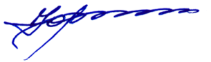             образовательных          учреждений Республики Мордовия                    Ю.В. Тутуков431030, РМ, Торбеевский район, р.п. Торбеево, ул. Студенческая, 45тел. 8(83456) 2-10-56, 2-14-94Факс 8(83456) 2-10-56, 2-14-94Е-mail: <koll.mol.prom.torb@e-mordovia.ru>